POWIATOWY URZĄD PRACY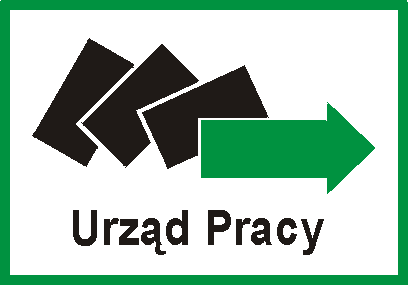 ul. Legnicka 15, 59-100 Polkowicetel. (076) 746-52-50, fax. (076) 746-52-53 www.pup.polkowice.plMonitoring zawodów deficytowych i nadwyżkowych w powiecie polkowickim w 2015 roku POLKOWICE, kwiecień 2016r.Spis treści Wstęp ................................................................................................................................3  Analiza ogólnej sytuacji na rynku pracy ...............................................................6Ranking zawodów deficytowych i nadwyżkowych ............................................18Analiza umiejętności i uprawnień .......................................................................23Analiza rynku edukacyjnego ...............................................................................27Badanie kwestionariuszowe przedsiębiorstw .....................................................30Prognoza lokalnego rynku pracy .........................................................................39Podsumowanie ................................................................................................................42 WstępMonitoring zawodów deficytowych i nadwyżkowych łączy wiedzę z zakresu popytu 
i podaży siły roboczej w przekroju zawodów. Wymaga to systematycznego śledzenia 
i analizowania zjawisk oraz procesów zachodzących na lokalnym rynku pracy, procesów dotyczących kształtowania popytu na pracę i podaży zasobów pracy w przekroju terytorialno-zawodowym, a także formułowania na tej podstawie ocen i wniosków. Od 2015 roku monitoring zawodów deficytowych prowadzony jest w oparciu o nową metodologię. Opracowane zalecenia metodyczne prowadzenia monitoringu zawodów deficytowych i nadwyżkowych powinny umożliwić w szczególności realizację zakładanych celów: określenie kierunków i natężenia zmian zachodzących w strukturze zawodowo- -kwalifikacyjnej na powiatowym, wojewódzkim i krajowym rynku pracy, stworzenie bazy informacyjnej dla przewidywania struktur zawodowo-kwalifikacyjnych w układzie lokalnym, wojewódzkim i krajowym, określenie odpowiednich kierunków szkolenia bezrobotnych dla zapewnienia spójności z potrzebami rynku pracy, korektę poziomu, struktury i treści kształcenia zawodowego na poziomie ponadgimnazjalnym i wyższym, usprawnienie poradnictwa zawodowego poprzez wskazanie zawodów oraz kwalifikacji deficytowych i nadwyżkowych na lokalnych rynkach pracy, ułatwienie realizacji programów specjalnych dla aktywizacji osób długotrwale bezrobotnych w celu promowania ich ponownego zatrudnienia. Monitoring zawodów w powiecie polkowickim opracowany został w oparciu o: Ustawa z dnia 20 kwietnia 2004r. o promocji zatrudnienia i instytucjach rynku pracy (Dz. U 2013r. poz. 674 z późn. zm.),„Zalecenia metodyczne do prowadzenia monitoringu zawodów deficytowych 
i nadwyżkowych” Ministerstwa Pracy i Polityki Społecznej, Departamentu Rynku Pracy, Warszawa 2003; tabele wynikowe przetworzone przez system Syriusz dostępne na stronie www.mz.praca.gov.pldane z system SYRIUSZ, dane z Systemu Informacji Oświatowej MEN oraz wyniki badania kwestionariuszowego przedsiębiorstwW stosowanej od 20105 roku metodologii podstawowymi miernikami stosowanymi 
w monitoringu do określenia deficytu bądź nadwyżki są: Wskaźnik dostępności ofert pracy gdzie: - średniomiesięczna liczba bezrobotnych w grupie zawodów k w okresie t  - średniomiesięczna liczba dostępnych ofert pracy w grupie zawodów k w okresie t Miernik informuje o dostępności oferty pracy w danej grupie elementarnej. Im wyższa wartość miernika tym dostępność niższa. Wskaźnik długotrwałego bezrobocia gdzie:  - liczba długotrwale bezrobotnych w grupie zawodów k na koniec okresu t,  	 - liczba zarejestrowanych bezrobotnych w grupie zawodów k na koniec okresu t, Wartość miernika informuje o tym, jaki odsetek bezrobotnych w elementarnej grupie zawodów stanowią długotrwale bezrobotni. Im większa wartość miernika tym więcej długotrwale bezrobotnych w danej grupie elementarnej zawodów. Wskaźnik płynności bezrobotnych gdzie: - odpływ bezrobotnych w grupie zawodów k w okresie t, - napływ bezrobotnych w grupie zawodów k w okresie t. Wartość miernika wskazuje na kierunek i natężenie ruchu bezrobotnych w elementarnej grupie zawodów k. W nowej metodologii identyfikacja zawodów deficytowych i nadwyżkowych następuje poprzez nałożenie dodatkowych warunków na wcześniej wyliczone mierniki, co prezentuje poniższa tabela. ANALIZA OGÓLNEJ SYTUACJI NA RYNKU PRACYPoniższy wykres nr 1 przedstawia liczbę bezrobotnych zarejestrowanych w PUP Polkowice na przestrzeni lat 2013 – 2015.W roku  2015 zarejestrowanych było 2452 osoby , w tym 1435 kobiet.Na  koniec 2014 roku zarejestrowanych było 2939 osób z czego 1676 stanowiły kobiety.W analogicznym okresie 2013 roku bezrobotnych zrejestrowanych było 3306 osób, w tym 
1925 kobiet.Analizując sytuację na rynku pracy w powiecie polkowickim należy stwierdzić, że liczba bezrobotnych zarejestrowanych w PUP systematycznie maleje.  Porównując  rok 2015 do roku 2014, liczba zarejestrowanych bezrobotnych zmniejszyła się o 487 osób, w tym kobiet o 241 osób.Analogicznie  do roku 2013 liczba zarejestrowanych spadła o 854 a kobiet o 490 osób.Wykres 1. Liczba osób bezrobotnych zarejestrowanych w Urzędzie Pracy Powiatu Polkowickiego w 2015 roku Źródło: (opracowanie własne na podstawie danych GUS)Stopa bezrobocia w powiecie polkowickim na koniec grudnia 2015 roku wyniosła 6,6%. Była ona niższa niż stopa bezrobocia w województwie dolnośląskim oraz 
w Polsce. Wykres 2.  Stopa bezrobocia  w 2015 roku.Źródło: (opracowanie własne na podstawie danych GUS)W 2015 roku do Urzędu Pracy ogółem wpłynęło 3093 ofert pracy ( 2959 – PUP, 
134 – Internet).Oferty pracy według wielkich grup zawodów przedstawiają się następująco:pracownicy usług i sprzedawcy – 910operatorzy  i monterzy maszyn i urządzeń – 539robotnicy przemysłowi i rzemieślnicy- 538pracownicy wykonujący prace proste – 381specjaliści- 285technicy i inny średni personel – 272pracownicy biurowi – 119kierownicy- 25rolnicy, ogrodnicy, leśnicy i rybacy - 24W przypadku powiatu polkowickiego oferty pracy są nadreprezentowane w urzędzie,  oznacza to , że pracodawcy znacznie częściej poszukują pracowników za pośrednictwem PUP niż w Internecie.  Sytuacja ta występuje we wszystkich wielkich  grupach zawodów.Źródło:(opracowanie własne na podstawie informacji rocznej opublikowanej przez MRPiPS) Źródło:(opracowanie własne na podstawie informacji rocznej opublikowanej przez MRPiPS) Źródło:(opracowanie własne na podstawie informacji rocznej opublikowanej przez MRPiPS) Grupy zawodów, w których napływ i stan na koniec okresu sprawozdawczego były największe to  sprzedawcy  sklepowi (ekspedienci), kucharze, murarze i pokrewni, mechanicy pojazdów samochodowych,  gospodarze budynków, pomoce i sprzątaczki biurowe, hotelowe 
i pokrewne,  fryzjerzy, pracownicy  wykonujący prace proste w budownictwie ogólnym.Źródło:(opracowanie własne na podstawie informacji rocznej opublikowanej przez MRPiPS) Najwyższy wskaźnik długotrwałego bezrobocia 2015 roku wystąpił w zawodach:specjaliści do spraw higieny, bezpieczeństwa pracy i ochrony środowiska,dietetycy i specjaliści do spraw żywienia,nauczyciele szkół podstawowych,programiści aplikacji, projektanci i administratorzy baz danych,archeolodzy, socjolodzy i specjaliści dziedzin pokrewnych,kompozytorzy, artyści i specjaliści dziedzin pokrewnych,technicy nauk chemicznych, fizycznych i pokrewni,kreślarze, operatorzy urządzeń energetycznych,operatorzy aparatury medycznejzaopatrzeniowcy,sekretarze medyczni i pokrewni,policjanci,instruktorzy fitness i rekreacji ruchowej,plastycy, dekoratorzy wnętrz i pokrewni,sekretarki ( ogólne)operatorzy wprowadzania danychoperatorzy centrali telefonicznychŹródło:(opracowanie własne na podstawie informacji rocznej opublikowanej przez MRPiPS) W 2015 roku wskaźnik płynności bezrobotnych był najwyższy dla następujących grup zawodów:sprzedawcy(konsultanci) w centrach sprzedaży telefonicznej/ internetowej,zaopatrzeniowcy,operatorzy wprowadzania danych,kierownicy sprzedaży w marketach,pracownicy opieki osobistej w ochronie zdrowia i pokrewni gdzie indziej niesklasyfikowani,maszyniści i operatorzy maszyn i urządzeń dźwigowo- transportowych i pokrewni,technicy górnictwa, metalurgii i pokrewni,szklarze,technicy budownictwa,kompozytorzy, artyści muzycy i śpiewacy, plastycy, dekoratorzy wnętrz i pokrewni,listonosze i pokrewni, konduktorzy i pokrewni,pracownicy usług domowych,opiekunowie dziecięcyŹródło:(opracowanie własne na podstawie informacji rocznej opublikowanej przez MRPiPS) Najmniejszy wskaźnik płynności bezrobotnych  w 2015 roku odnotowano dla następujących grup zawodów :dyrektorzy generalni, kierownicy do spraw logistyki i dziedzin pokrewnych,kierownicy w gastronomii,kierownicy w handlu detalicznym i hurtowym,inżynierowie i chemicy i pokrewni,bibliotekoznawcy i specjaliści zarzadzania  informacją,literaci i inni autorzy tekstów,kreślarze,pracownicy bibliotek, galerii, muzeów, informacji naukowej i pokrewni,operatorzy sieci i systemów komputerowych,maszynistki i operatorzy edytorów tekstu,bukmacherzy, krupierzy i pokrewni, recepcjoniści ( z wyłączeniem hotelowych),pracownicy obsługi technicznej biur, hoteli i innych obiektów, monterzy 
i konserwatorzy instalacji klimatyzacyjnych i chłodniczychŹródło:(opracowanie własne na podstawie informacji rocznej opublikowanej przez MRPiPS) RANKING ZAWODÓW DEFICYTOWYCH I NADWYŻKOWYCHAnaliza zawodów deficytowych i nadwyżkowych ma charakter strumieniowy, gdyż porównuje dane o nowych rejestracjach bezrobotnych z liczbą zgłoszonych wolnych miejsc pracy i miejsc aktywizacji zawodowej. Tabela nr 8 i 8a przedstawia nam ranking elementarnych grup zawodów maksymalnie deficytowych oraz deficytowych w 2015 roku.Zawody maksymalnie deficytowe to zawody, w których nie odnotowano bezrobotnych, czyli wskaźnik dostępności oferty pracy wynosi zero. Zawody deficytowe to zawody, w których liczba dostępnych ofert pracy jest większa od średniego stanu bezrobotnych w danym okresie sprawozdawczym, odsetek długotrwale bezrobotnych w tych zawodach nie przekracza mediany (Me), a odpływ bezrobotnych przewyższa ich napływ (bądź jest równy) w danym okresie sprawozdawczym.	Z poniższej tabeli możemy wywnioskować iż najwięcej ofert wpływało dla następujących zawodów: magazynierzy i pokrewni – 34,58 (średniomiesięczna liczba dostępnych ofert pracy),przedstawiciele handlowi – 10,50 (średniomiesięczna liczba dostępnych ofert pracy),pracownicy usług ochrony gdzie indziej niesklasyfikowani - 6 (średniomiesięczna liczba dostępnych ofert pracy),Tabela 8. Ranking elementarnych grup zawodów deficytowych w 2015 roku.Źródło:(opracowanie własne na podstawie informacji rocznej opublikowanej przez MRPiPS) Tabela 8a. Ranking elementarnych grup zawodów deficytowych w 2015 roku.Źródło:(opracowanie własne na podstawie informacji rocznej opublikowanej przez MRPiPS) Poniżasz tabela nr 9 przedstawia zawody zrównoważone, czyli takie w których liczba bezrobotnych jest zbliżona do liczby dostępnych ofert pracy w danym okresie sprawozdawczym, odsetek długotrwale bezrobotnych w tych zawodach nie przekracza mediany (Me), a odpływ bezrobotnych przewyższa ich napływ (bądź jest równy) w danym okresie sprawozdawczym.Tabela 9. Grupy zawodów zrównoważonych w 2015 roku.Źródło:(opracowanie własne na podstawie informacji rocznej opublikowanej przez MRPiPS) Natomiast z tabeli nr 10 i 10a możemy się dowiedzieć, które z zawodów są zawodami maksymalnie nadwyżkowymi, a które są nadwyżkowe.Zawody nadwyżkowe to zawody, w których występuje przewaga liczebna bezrobotnych nad dostępnymi ofertami pracy, bezrobocie długotrwałe powyżej mediany (Me) oraz niski odpływ netto (wyższy napływ niż odpływ) bezrobotnych w danym okresie sprawozdawczym. Zawody maksymalnie nadwyżkowe to takie, dla których nie ma żadnych ofert pracy tj. wskaźnik dostępności oferty pracy nie przyjmuje żadnych wartości (dzielenie przez zero).Maksymalna nadwyżka wystąpiła w takich elementarnych grupach zawodowych jak:Formierzy odlewniczy i pokrewni – 20 osóbRękodzielnicy wyrobów z tkanin, skóry i pokrewnych materiałów – 9 bezrobotnychPielęgniarki bez specjalizacji lub w trakcie specjalizacji – 9Nadwyżka ofert pracy wystąpiła w takich grupach zawodowych jak:pomoce kuchenne,nauczyciele gimnazjów i szkół ponadgimnazjalnych (z wyjątkiem nauczycieli kształcenia zawodowego),pomoce i sprzątaczki biurowe, hotelowe i pokrewne. Tabela 10. Ranking elementarnych grup zawodów nadwyżkowych w 2015 roku.Źródło:(opracowanie własne na podstawie informacji rocznej opublikowanej przez MRPiPS) Tabela 10a. Ranking elementarnych grup zawodów nadwyżkowych w 2015 roku.Źródło:(opracowanie własne na podstawie informacji rocznej opublikowanej przez MRPiPS) ANALIZA UMIEJĘTNOŚCI I UPRAWNIEŃJednym z elementów monitoringu jest analiza umiejętności i uprawnień na rynku pracy - zarówno od strony popytowej jak i podażowej. W analizie przedstawiono uprawnienia, które są najczęściej posiadane przez bezrobotnych oraz umiejętności i uprawnienia, które wymagają pracodawcy w zgłaszanych ofertach pracy.Z analizy umiejętności  i uprawnień  zamieszczonych w tabeli nr 11 w podziale na wielkie grupy zawodów wynika, że najbardziej pożądanymi  przez pracodawców umiejętnościami są:czytanie  ze zrozumieniem i pisanie tekstów w języku polskim, obsługa komputera i wykorzystanie Internetu, planowanie i organizacja pracy własnej, współpraca w zespole,  zarzadzanie ludźmi/przywództwo (w przypadku  kierowników), komunikacja ustna/ komunikatywność ( w przypadku pracowników biurowych oraz pracowników usług i sprzedaży), sprawność psychofizyczna i psychomotoryczna (w przypadku  robotników przemysłowych i rzemieślników oraz operatorów i monterów maszyn i urządzeń i pracowników wykonujących prace proste).Poniższa tabela 12, przedstawia liczbę zarejestrowanych bezrobotnych bez zawodu według poziomu wykształcenia oraz typu ukończonej szkoły.Ogółem w 2015 roku w Powiatowym Urzędzie Pracy w Polkowicach zarejestrowanych było 2452 osoby bezrobotne z czego 321 to osoby bez  zawodu. Stanowiło to  13,09% ogółu zarejestrowanych.Wg poziomu wykształcenia :najwyższy odsetek bezrobotnych bez  zawodu stanowili bezrobotni z wykształceniem średnim ogólnokształcącym 27,98% - 68 osób,następnie wykształcenie gimnazjalne i poniżej 21,51% - 182 osoby, wykształcenie policealne i średnie zawodowe 10,58%-44 osoby ,oraz wykształcenie zasadnicze zawodowe 2,05% - 15 osób .Wg typu ukończonej szkoły odsetek zarejestrowanych bezrobotnych bez zawodu przedstawia się następująco :liceum ogólnokształcące  44,07 %- 52 osoby,technikum 30,17% - 35 osób,szkoła policealna 5,71% -2 osoby,zasadnicza szkoła zawodowa  3,49 % - 12 osób.ANALIZA RYNKU EDUKACYJNEGOW ramach analizy rynku edukacyjnego dokonuje się analizy uczniów ostatnich klas szkół ponadgimnazjalnych oraz analizy absolwentów szkół ponadgimnazjalnych.Analiza ta  pozwala określić potencjalny zasób siły roboczej wchodzących na rynek pracy. Źródłem informacji do opisywanej analizy są dane pochodzące z Systemu Informacji Oświatowej  MEN o liczbie uczniów ostatnich klas szkół ponadgimnazjalnych, zawodów 
i specjalności.Celem analizy jest uzyskanie pełnej informacji o rynku edukacyjnym, w tym 
o potencjalnym zasobie siły roboczej wchodzącej na rynek pracy. Analiza  sytuacji absolwentów szkół ponadgimnazjalnych  na rynku pracy pozwala 
wskazać w jakim stopniu kompetencje i wiedza uzyskane w trakcie nauki zabezpieczają absolwentów przed koniecznością długotrwałego pozostawania w rejestrach urzędów pracy jako osoby bezrobotne. Pozwala ona na  konstruowanie wniosków dla systemu kształcenia.4.1. Analiza uczniów ostatnich klas szkół ponadgimnazjalnychZ przeprowadzonej analizy wynika, że w powiecie polkowickim wśród uczniów ostatnich klas szkół ponadgimnazjalnych  zawodem deficytowym są spedytorzy i pokrewni. Natomiast w zawodach  zdefiniowanych jako nadwyżkowe i zrównoważone nie ma  uczniów  ostatnich klas  szkół ponadgimnazjalnych.Źródło:(opracowanie własne na podstawie informacji rocznej opublikowanej przez MRPiPS) Analiza absolwentów szkół ponadgimnazjalnych.W powiecie polkowickim, największy wskaźnik agregacji  bezrobotnych  wśród absolwentów występuje wśród osób kończących zasadniczą szkołę zawodową, następnie technikum, liceum ogólnokształcące.Porównując do roku 2014  obserwujemy spadek wskaźnika  w większości  typów szkół.Wzrost wskaźnika zanotowano jedynie wśród absolwentów liceów uzupełniających.Źródło:(opracowanie własne na podstawie informacji rocznej opublikowanej przez MRPiPS) BADANIE KWESTIONARIUSZOWE PRZEDSIĘBIORSTWPełniejszy obraz kierunków oraz natężenia zmian zachodzących w strukturze kwalifikacyjno-zawodowej na lokalnym rynku pracy pozwoli nakreślić analiza zatrudnienia 
w oparciu o badanie kwestionariuszowe przedsiębiorstw. Badanie to  będzie pośrednio pozwalało na porównanie oczekiwań pracodawców z cechami osób zarejestrowanych jako bezrobotne. Powiatowy Urząd Pracy w Polkowicach zadzwonił do 191 przedsiębiorstw z pytaniem, czy zechcieliby wziąć udział w naszym badaniu? 120 firm odmówiło wypełnienia ankiety, 
71 pracodawców wyraziło zgodę i wzięło udział w badaniu.Badanie kwestionariuszowe prowadzone jest raz w roku.Pytania znajdujące się w kwestionariuszu do badania przedsiębiorstw pozwolą nam na uzyskanie informacji o cechach kandydatów, które w opinii pracodawców odgrywają kluczową rolę w procesie rekrutacji. Możemy z nich także wywnioskować, w których zawodach przedsiębiorcy mają problemy z pozyskiwaniem kandydatów do pracy i jakich umiejętności brakuje u potencjalnych pracowników w danym zawodzie.Rysunek 1. Struktura badanych podmiotów gospodarki narodowej pod względem liczby zatrudnionych pracowników. Źródło: opracowanie własne na podstawie informacji rocznej opublikowanej przez MRPiPS W zależności od rodzaju prowadzonej działalności najliczniejszą grupę stanowili pracodawcy prowadzący działalność w zakresie pozostałych usług. Rysunek 2. Struktura badanych podmiotów gospodarki narodowej według rodzaju działalności.Źródło: opracowanie własne na podstawie informacji rocznej opublikowanej przez MRPiPS W 2015 r. zwiększenie zatrudnienia w swoich przedsiębiorstwach zadeklarowało 31,58% badanych. W tym samym czasie redukcję zatrudnienia dokonało 18,68% badanych firm. W analizowanym okresie 49,75% pracodawców nie dokonała zmian w zatrudnieniu. Rysunek 3. Odsetek przedsiębiorstw deklarujących zmiany w zatrudnieniu w 2015 roku.Źródło: opracowanie własne na podstawie informacji rocznej opublikowanej przez MRPiPSRysunek 3a. Odsetek przedsiębiorstw deklarujących zmiany w zatrudnieniu w 2015 roku.Źródło: opracowanie własne na podstawie informacji rocznej opublikowanej przez MRPiPSW celu oceny sytuacji na lokalnym rynku pracy zastosowany został wskaźnik zatrudnienia netto (WZ), obliczany jako różnica udziału odpowiedzi pozytywnych 
i negatywnych. Wskaźnik przyjmuje wartości od -100 do 100. Im niższa wartość prezentowanych indeksów tym wyższy odsetek firm deklaruje niekorzystne zmiany w obszarze zatrudnienia. Przykładowo wartość -100 uzyskiwana jest w przypadku kiedy 100% firm biorących udział 
w badaniu sygnalizuje w danym pytaniu redukcję poziomu zatrudnienia. Natomiast wartości dodatnie wyliczanych indeksów oznaczają poprawę sytuacji firm na lokalnym rynku pracy. 
Im wyższa wartość wskaźnika tym wyższy odsetek przedsiębiorstw deklaruje korzystne zmiany w obrębie zatrudnienia. Przykładowo, wartość 100 dla indeksu zatrudnienia oznacza, że wszystkie badane przedsiębiorstwa potwierdzają wzrost liczby pracujących w badanym okresie. Dodatnia wartość indeksu (różna od 100) oznacza zatem, że odsetek firm deklarujących zwiększenie zatrudnienia przewyższył frakcję przedsiębiorstw sygnalizujących redukcję poziomu omawianej kategorii. Wartość miernika równa 0 oznacza, że odsetek firm deklarujących poprawę sytuacji jest równy odsetkowi firm sygnalizujących jej pogorszenie lub wszystkie firmy deklarują brak zmian w obszarze zatrudnienia. Wskaźnik zatrudnienia netto ogółem w 2015 rokuWZ = 12,89Oznacza to, że odsetek firm deklarujących zwiększenie zatrudnienia był wyższy o tyle punktów procentowych od odsetka firm, które zredukowały zatrudnienie.Poniższy Rysunek nr 4 przedstawia nam wskaźnik zatrudnienie netto. Był on zróżnicowany 
w zależności od wielkiej grupy zawodów. Największą wartość wskaźnik ten osiągnął dla grupy wielkiej- Specjaliści oraz Pracownicy biurowi. W przypadku grupy Robotnicy przemysłowi 
i rzemieślnicy, wskaźnik zatrudnienia netto przyjął wartość ujemną co oznacza, że odsetek podmiotów deklarujący przyjęcia w tej grupie był mniejszy od odsetka firm, które deklarowały zwolnienia w tej grupie zawodów. Rysunek 4. Wskaźnik zatrudnienia netto według wielkich grup zawodów w 2015 roku.	Źródło:(opracowanie własne na podstawie informacji rocznej opublikowanej przez MRPiPS)Źródło:(opracowanie własne na podstawie informacji rocznej opublikowanej przez MRPiPS) Rysunek 5. Struktura odpowiedzi przedsiębiorstw deklarujących problemy 
z pozyskiwaniem nowych pracowników w 2015 roku.Źródło:(opracowanie własne na podstawie informacji rocznej opublikowanej przez MRPiPS) Przy poszukiwaniu kandydata do pracy niezmiernie ważne jest, jaką metodę pozyskania ofert kandydatów wybierze przedsiębiorstwo. Metoda ta wpływa zarówno na ilość dostępnych kandydatów jak też na jakość ich kwalifikacji.Jeżeli chodzi o pracodawców biorących udział w ankiecie zdecydowana większość – 61,76% badanych odpowiedziała, że raczej ma problem z poszukiwaniem kandydatów do pracy; 21,98% udzieliło odpowiedzi, że w ich firmie zdecydowanie taki problem nie istnieje.Poniższa tabela 15 przedstawia nam  zawody, w jakich najtrudniej znaleźć kandydatów do pracy.Tabela 15. Zawody, w jakich najtrudniej znaleźć odpowiednich kandydatów do pracyŹródło:(opracowanie własne na podstawie informacji rocznej opublikowanej przez MRPiPS) Rysunek 6. Struktura odpowiedzi przedsiębiorstw dotyczących sposobu poszukiwania nowych pracowników.Źródło:(opracowanie własne na podstawie informacji rocznej opublikowanej przez MRPiPS) Rynek pracy w ostatnich latach bardzo się zmienił. Zadanie znalezienia dobrego pracownika nie jest proste. Osoby wykwalifikowane i specjaliści mają już pracę, albo wyjechali do innych krajów. Czasami barierą są jeszcze wygórowane wymagania oraz rzeczywisty brak kwalifikacji osób wolnych na rynku. Podczas procesu rekrutacji 23,44% przedsiębiorstw analizuje oferty przychodzące do firmy. Do Powiatowego Urzędu Pracy swoje zgłoszenia daje 17,87% zakładów pracy biorących udział w badaniu. Innymi sposobami szukania pracowników jest zamieszczenie ogłoszenia 
w Internecie, przed zakładem pracy, duża część korzysta też z osób polecanych przez znajomych. W powiecie polkowickim są też firmy, które podczas rekrutacji korzystają 
z Gminnego Banku Kadr.PROGNOZA LOKALNEGO RYNKU PRACYPoczątek roku to czas, w którym warto prześledzić zmiany, które widoczne były 
w gospodarce i rynku pracy, a także dokonać próby nakreślenia wizji przyszłości, która może być pomocna zarówno dla potencjalnych pracodawców jak i ich późniejszych pracowników.Z interpretacji kwestionariusza ankiety, który został przeprowadzony na 
71 przedsiębiorstwach w październiku 2015 roku wynika iż 66,99% firm nie zmieni zatrudnienia w ciągu następnego roku, zwiększenie zatrudnienia zadeklarowało natomiast 26,25% zakładów. Zatrudnienie zmniejszy się natomiast u 6,76%  przedsiębiorcówRysunek 7. Odsetek przedsiębiorstw przewidujących zmiany w zatrudnieniu w 2016 roku.Źródło:(opracowanie własne na podstawie informacji rocznej opublikowanej przez MRPiPS) Rysunek 7.1 przedstawia nam dokładniejszy obraz zmian w zatrudnieniu w 2016 roku 
w przebadanych zakładach.Rysunek 7.1. Odsetek przedsiębiorstw przewidujących zmiany w zatrudnieniu 
w 2016 roku.Źródło:(opracowanie własne na podstawie informacji rocznej opublikowanej przez MRPiPS) Prognozowany wskaźnik zatrudnienia netto ogółem w 2016 roku wynosi:WZ = 19,49 %Rysunek 8. Prognozowany wskaźnik zatrudnienia netto dla wielkich grup zawodów 
                    w 2016 roku.Źródło:(opracowanie własne na podstawie informacji rocznej opublikowanej przez MRPiPS) Źródło:(opracowanie własne na podstawie informacji rocznej opublikowanej przez MRPiPS) PODSUMOWANIEAnaliza osób bezrobotnych w powiecie polkowickim wykazała  zmniejszenie  liczby bezrobotnych w porównaniu do stanu na koniec 2014 roku o 487 osób bezrobotnych. Obserwując, przez kolejne lata wstecz,  sytuację na lokalnym rynku pracy należy stwierdzić, że  liczba bezrobotnych zarejestrowanych  w niewielkim stopniu, ale systematycznie maleje. Niepokojącym zjawiskiem jest utrzymujące się wysokie bezrobocie w śród kobiet, w 2015 roku zarejestrowanych było ich 1435.  Powodem tego zjawiska jest fakt, że na terenie powiatu dominuje przemysł ciężki. Innym czynnikiem bezrobocia wśród kobiet jest również długi  okres pozostawania bez pracy, najczęściej spowodowany wychowaniem dzieci 
i prowadzeniem gospodarstwa domowego, a co za tym idzie brak lub niewielkie doświadczenie zawodowe  oraz dezaktualizacja kwalifikacji zawodowych.Mimo, że wciąż zwiększa się inicjatywa w podejmowaniu działań zwiększających możliwości planowania i poszukiwania  zatrudnienia, jest trudno  zmienić nastawienie osób długotrwale pozostających bez pracy, osoby te wychodzą z założenia, że podejmowanie jakichkolwiek działań nie przyniesie oczekiwanego rezultatu, czyli podjęcia pracy. Problem stanowi także brak dobrej komunikacji na terenie powiatu. Problem ten dotyka szczególnie osoby z terenów wiejskich, ponieważ mają one duży problem z dotarciem do pracodawców.Z przeprowadzonej analizy wynika, że w przebadanym okresie wyodrębniono zawody, 
w których wskaźnik długotrwałego bezrobocia był najwyższy, do tych zawodów można zaliczyć między innymi specjalistów do spraw higieny, bezpieczeństwa pracy i ochrony środowiska, dietetyków i specjalistów do spraw żywienia, kreślarzy, operatorów aparatury medycznej, zaopatrzeniowców. Z kolei liczba osób bezrobotnych najwyższa jest dla grupy zawodów Sprzedawcy sklepowi ( ekspedienci).Interpretacja zawodów deficytowych i nadwyżkowych pozwala na określenie aktualnych potrzeb rynku pracy. Potrzeby te nie skupiają się tylko na konkretnych kwalifikacjach zawodowych, zdobytych w systemie nauki szkolnej czy na kursach zawodowych, ale także na dodatkowych umiejętnościach o charakterze uniwersalnym, takich jak: elastycznego podejścia do oczekiwań pracodawców, planowania ścieżki własnego rozwoju zawodowego, uwzględnienia przekwalifikowania na przestrzeni całej kariery zawodowej.Najwięcej ofert wpłynęło dla zawodu: magazynierzy i pokrewni (zawód deficytowy). Maksymalna nadwyżka wystąpiła w takiej elementarnej grupie zawodowej jak: formierzy odlewniczy i pokrewni, zwód zrównoważony to - kierownicy do spraw obsługi biznesu 
i zarządzania gdzie indziej niesklasyfikowaniW odniesieniu do osób bezrobotnych, którzy nie posiadają zawodu wskazać należy, 
że najliczniejszą grupę stanowią osoby posiadające wykształcenie gimnazjalne i poniżej,  
a następnie osoby posiadające wykształcenie średnie ogólnokształcące.Na terenie powiatu polkowickiego w 2015 roku najwyższy wskaźnik bezrobotnych absolwentów szkół ponadgimnazjalnych stanowią absolwenci liceów uzupełniających.Analizując przeprowadzone badania kwestionariuszowe zauważyć należy, że 18,68% przebadanych przedsiębiorstw wskazało redukcję zatrudnienia w roku 2015, a aż 31,58% określiło, że zatrudnienie zwiększyło się. Badani Przedsiębiorcy wskazali również na możliwość zwiększenia zatrudnienia w rok 2016, aż o 26,25%, natomiast 6,76% firm wskazało, iż przewidują zmniejszenie zatrudnienia 
w roku 2016.Zawodami w jakich najtrudniej było znaleźć pracodawcom odpowiednich kandydatów do pracy były m. in.  kierowcy samochodów osobowych i dostawczych oraz sprzedawcy sklepowi (ekspedienci).Jeżeli chodzi o sposób poszukiwania pracowników do pracy, najwięcej zakładów – 23,44% podczas procesu rekrutacji analizuje oferty przychodzące do firmy. Do Powiatowego Urzędu Pracy swoje zgłoszenia daje 17,87% zakładów pracy biorących udział w badaniu.Zawody Wskaźnik dostępności oferty pracy Wskaźnik długotrwałego bezrobociaWskaźnik płynności bezrobotnychdeficytowe lub brak wartościlub brak wartościzrównoważonelub brak wartościlub brak wartościnadwyżkowe lub brak wartościTabela 1. Oferty pracy w 2015 roku.Tabela 1. Oferty pracy w 2015 roku.Tabela 1. Oferty pracy w 2015 roku.Tabela 1. Oferty pracy w 2015 roku.Nazwa wielkiej grupy zawodówPUPInternetRazemw liczbach bezwzględnychw liczbach bezwzględnychOgółem29591343093KIEROWNICY18725OPERATORZY I MONTERZY MASZYN I URZĄDZEŃ5372539PRACOWNICY BIUROWI1190119PRACOWNICY USŁUG I SPRZEDAWCY9082910PRACOWNICY WYKONUJĄCY PRACE PROSTE3810381ROBOTNICY PRZEMYSŁOWI I RZEMIEŚLNICY5353538ROLNICY, OGRODNICY, LEŚNICY I RYBACY2424SPECJALIŚCI172113285TECHNICY I INNY ŚREDNI PERSONEL2657272wskaźnik struktury według źródełwskaźnik struktury według źródełOgółemKIEROWNICY72,00%28,00%100%OPERATORZY I MONTERZY MASZYN I URZĄDZEŃ99,63%0,37%100%PRACOWNICY BIUROWI100,00%0,00%100%PRACOWNICY USŁUG I SPRZEDAWCY99,78%0,22%100%PRACOWNICY WYKONUJĄCY PRACE PROSTE100,00%0,00%100%ROBOTNICY PRZEMYSŁOWI I RZEMIEŚLNICY99,44%0,56%100%ROLNICY, OGRODNICY, LEŚNICY I RYBACY100,00%100%SPECJALIŚCI60,35%39,65%100%TECHNICY I INNY ŚREDNI PERSONEL97,43%2,57%100%wskaźnik struktury wg grup w poszczególnych źródłachWskaźnik zróżnicowania (PUP vs. Internet)wskaźnik struktury wg grup w poszczególnych źródłachWskaźnik zróżnicowania (PUP vs. Internet)Ogółem100,00%100,00%KIEROWNICY0,61%5,22%0,12 OPERATORZY I MONTERZY MASZYN I URZĄDZEŃ18,15%1,49%12,16 PRACOWNICY BIUROWI4,02%0,00%PRACOWNICY USŁUG I SPRZEDAWCY30,69%1,49%20,56 PRACOWNICY WYKONUJĄCY PRACE PROSTE12,88%0,00%ROBOTNICY PRZEMYSŁOWI I RZEMIEŚLNICY18,08%2,24%8,08 ROLNICY, OGRODNICY, LEŚNICY I RYBACY0,81%SPECJALIŚCI5,81%84,33%0,07 TECHNICY I INNY ŚREDNI PERSONEL8,96%5,22%1,71 Tabela 2. Grupy zawodów, w których liczba bezrobotnych (stan na koniec okresu) jest największa w 2015 roku.Tabela 2. Grupy zawodów, w których liczba bezrobotnych (stan na koniec okresu) jest największa w 2015 roku.Tabela 2. Grupy zawodów, w których liczba bezrobotnych (stan na koniec okresu) jest największa w 2015 roku.Tabela 2. Grupy zawodów, w których liczba bezrobotnych (stan na koniec okresu) jest największa w 2015 roku.KodElementarne grupy zawodówLiczba bezrobotnych (stan na koniec okresu)5223Sprzedawcy sklepowi (ekspedienci)3167112Murarze i pokrewni785153Gospodarze budynków745120Kucharze707222Ślusarze i pokrewni669313Robotnicy wykonujący prace proste w budownictwie ogólnym589112Pomoce i sprzątaczki biurowe, hotelowe i pokrewne577512Piekarze, cukiernicy i pokrewni497531Krawcy, kuśnierze, kapelusznicy i pokrewni	477533Szwaczki, hafciarki i pokrewni445141Fryzjerzy433314Średni personel do spraw statystyki i dziedzin pokrewnych376210Robotnicy leśni i pokrewni367231Mechanicy pojazdów samochodowych357223Ustawiacze i operatorzy obrabiarek do metali i pokrewni349329Robotnicy wykonujący prace proste w przemyśle gdzie indziej niesklasyfikowani317233Mechanicy maszyn i urządzeń rolniczych i przemysłowych294110Pracownicy obsługi biurowej278341Operatorzy wolnobieżnych maszyn rolniczych i leśnych272422Specjaliści do spraw administracji i rozwoju26Tabela 3. Grupy zawodów, w których liczba bezrobotnych (napływ) jest największa 
w 2015 roku.Tabela 3. Grupy zawodów, w których liczba bezrobotnych (napływ) jest największa 
w 2015 roku.Tabela 3. Grupy zawodów, w których liczba bezrobotnych (napływ) jest największa 
w 2015 roku.Tabela 3. Grupy zawodów, w których liczba bezrobotnych (napływ) jest największa 
w 2015 roku.KodElementarne grupy zawodówLiczba bezrobotnych (napływ w okresie)5223Sprzedawcy sklepowi (ekspedienci)4285120Kucharze1007112Murarze i pokrewni937231Mechanicy pojazdów samochodowych775153Gospodarze budynków769112Pomoce i sprzątaczki biurowe, hotelowe i pokrewne735141Fryzjerzy729313Robotnicy wykonujący prace proste w budownictwie ogólnym713314Średni personel do spraw statystyki i dziedzin pokrewnych687512Piekarze, cukiernicy i pokrewni687222Ślusarze i pokrewni654110Pracownicy obsługi biurowej602422Specjaliści do spraw administracji i rozwoju563139Kontrolerzy (sterowniczy) procesów przemysłowych gdzie indziej niesklasyfikowani477531Krawcy, kuśnierze, kapelusznicy i pokrewni464321Magazynierzy i pokrewni427412Elektromechanicy i elektromonterzy397223Ustawiacze i operatorzy obrabiarek do metali i pokrewni389329Robotnicy wykonujący prace proste w przemyśle gdzie indziej niesklasyfikowani367533Szwaczki, hafciarki i pokrewni35Tabela 4. Grupy zawodów, dla których wskaźnik długotrwałego bezrobocia jest najwyższy 
w 2015 roku.Tabela 4. Grupy zawodów, dla których wskaźnik długotrwałego bezrobocia jest najwyższy 
w 2015 roku.Tabela 4. Grupy zawodów, dla których wskaźnik długotrwałego bezrobocia jest najwyższy 
w 2015 roku.KodElementarne grupy zawodówWskaźnik długotrwałego bezrobocia2291Specjaliści do spraw higieny, bezpieczeństwa pracy i ochrony środowiska100,002293Dietetycy i specjaliści do spraw żywienia100,002341Nauczyciele szkół podstawowych100,002514Programiści aplikacji100,002521Projektanci i administratorzy baz danych100,002632Archeolodzy, socjolodzy i specjaliści dziedzin pokrewnych100,002652Kompozytorzy, artyści muzycy i śpiewacy100,003111Technicy nauk chemicznych, fizycznych i pokrewni100,003117Technicy górnictwa, metalurgii i pokrewni100,003118Kreślarze100,003131Operatorzy urządzeń energetycznych100,003211Operatorzy aparatury medycznej100,003323Zaopatrzeniowcy100,003344Sekretarze medyczni i pokrewni100,003355Policjanci100,003423Instruktorzy fitness i rekreacji ruchowej100,003432Plastycy, dekoratorzy wnętrz i pokrewni100,004120Sekretarki (ogólne)100,004132Operatorzy wprowadzania danych100,004223Operatorzy centrali telefonicznych100,005132Barmani100,005152Pracownicy usług domowych100,005245Sprzedawcy w stacji paliw100,005329Pracownicy opieki osobistej w ochronie zdrowia i pokrewni gdzie indziej niesklasyfikowani100,006111Rolnicy upraw polowych100,006114Rolnicy upraw mieszanych100,006122Hodowcy drobiu100,006330Rolnicy produkcji roślinnej i zwierzęcej pracujący na własne potrzeby100,007121Dekarze100,007122Posadzkarze, parkieciarze i glazurnicy100,007123Tynkarze i pokrewni100,007125Szklarze100,007213Blacharze100,007311Mechanicy precyzyjni100,007322Drukarze100,007323Introligatorzy i pokrewni100,007422Monterzy i serwisanci instalacji i urządzeń teleinformatycznych100,007523Ustawiacze i operatorzy maszyn do obróbki i produkcji wyrobów z drewna100,008113Operatorzy urządzeń wiertniczych i wydobywczych ropy, gazu i innych surowców100,008131Operatorzy maszyn i urządzeń do produkcji wyrobów chemicznych100,008151Operatorzy maszyn przędzalniczych i pokrewni100,008182Maszyniści kotłów parowych i pokrewni100,008213Monterzy sprzętu elektronicznego100,008311Maszyniści kolejowi i metra100,008342Operatorzy sprzętu do robót ziemnych i urządzeń pokrewnych100,008343Maszyniści i operatorzy maszyn i urządzeń dźwigowo-transportowych i pokrewni100,009121Praczki ręczne i prasowacze100,009334Układacze towarów na półkach100,00Tabela 5. Grupy zawodów, dla których wskaźnik płynności bezrobotnych jest najwyższy 
w 2015 roku.Tabela 5. Grupy zawodów, dla których wskaźnik płynności bezrobotnych jest najwyższy 
w 2015 roku.Tabela 5. Grupy zawodów, dla których wskaźnik płynności bezrobotnych jest najwyższy 
w 2015 roku.Tabela 5. Grupy zawodów, dla których wskaźnik płynności bezrobotnych jest najwyższy 
w 2015 roku.KodElementarne grupy zawodówWskaźnik płynności bezrobotnych5244Sprzedawcy (konsultanci) w centrach sprzedaży telefonicznej / internetowej5,003323Zaopatrzeniowcy4,004132Operatorzy wprowadzania danych4,005222Kierownicy sprzedaży w marketach3,005329Pracownicy opieki osobistej w ochronie zdrowia i pokrewni gdzie indziej niesklasyfikowani3,008343Maszyniści i operatorzy maszyn i urządzeń dźwigowo-transportowych i pokrewni3,003117Technicy górnictwa, metalurgii i pokrewni2,507125Szklarze2,503112Technicy budownictwa2,252652Kompozytorzy, artyści muzycy i śpiewacy2,003432Plastycy, dekoratorzy wnętrz i pokrewni2,004412Listonosze i pokrewni2,005112Konduktorzy i pokrewni2,005152Pracownicy usług domowych2,005311Opiekunowie dziecięcy2,006114Rolnicy upraw mieszanych2,007322Drukarze2,007532Konstruktorzy i krojczowie odzieży2,008182Maszyniści kotłów parowych i pokrewni2,009111Pomoce domowe i sprzątaczki2,00Tabela 6. Grupy zawodów, dla których wskaźnik płynności bezrobotnych jest najwyższy 
w 2015 roku.Tabela 6. Grupy zawodów, dla których wskaźnik płynności bezrobotnych jest najwyższy 
w 2015 roku.Tabela 6. Grupy zawodów, dla których wskaźnik płynności bezrobotnych jest najwyższy 
w 2015 roku.Tabela 6. Grupy zawodów, dla których wskaźnik płynności bezrobotnych jest najwyższy 
w 2015 roku.KodElementarne grupy zawodówWskaźnik płynności bezrobotnych5222Kierownicy sprzedaży w marketach3,002141Inżynierowie do spraw przemysłu i produkcji1,508114Operatorzy maszyn i urządzeń do produkcji wyrobów cementowych, kamiennych i pokrewni1,508331Kierowcy autobusów i motorniczowie tramwajów1,504321Magazynierzy i pokrewni1,022142Inżynierowie budownictwa1,002151Inżynierowie elektrycy1,002166Projektanci grafiki i multimediów1,002251Lekarze weterynarii bez specjalizacji lub w trakcie specjalizacji1,003322Przedstawiciele handlowi1,003331Spedytorzy i pokrewni1,003439Średni personel w zakresie działalności artystycznej i kulturalnej gdzie indziej niesklasyfikowany1,005419Pracownicy usług ochrony gdzie indziej niesklasyfikowani1,008141Operatorzy maszyn do produkcji wyrobów gumowych1,009112Pomoce i sprzątaczki biurowe, hotelowe i pokrewne0,97Tabela 7. Bezrobotni, oferty pracy oraz mierniki stosowane w monitoringu w 2015 roku według wielkich grup zawodów.Tabela 7. Bezrobotni, oferty pracy oraz mierniki stosowane w monitoringu w 2015 roku według wielkich grup zawodów.Tabela 7. Bezrobotni, oferty pracy oraz mierniki stosowane w monitoringu w 2015 roku według wielkich grup zawodów.Tabela 7. Bezrobotni, oferty pracy oraz mierniki stosowane w monitoringu w 2015 roku według wielkich grup zawodów.Tabela 7. Bezrobotni, oferty pracy oraz mierniki stosowane w monitoringu w 2015 roku według wielkich grup zawodów.Tabela 7. Bezrobotni, oferty pracy oraz mierniki stosowane w monitoringu w 2015 roku według wielkich grup zawodów.Tabela 7. Bezrobotni, oferty pracy oraz mierniki stosowane w monitoringu w 2015 roku według wielkich grup zawodów.Tabela 7. Bezrobotni, oferty pracy oraz mierniki stosowane w monitoringu w 2015 roku według wielkich grup zawodów.Tabela 7. Bezrobotni, oferty pracy oraz mierniki stosowane w monitoringu w 2015 roku według wielkich grup zawodów.Tabela 7. Bezrobotni, oferty pracy oraz mierniki stosowane w monitoringu w 2015 roku według wielkich grup zawodów.Tabela 7. Bezrobotni, oferty pracy oraz mierniki stosowane w monitoringu w 2015 roku według wielkich grup zawodów.Tabela 7. Bezrobotni, oferty pracy oraz mierniki stosowane w monitoringu w 2015 roku według wielkich grup zawodów.Tabela 7. Bezrobotni, oferty pracy oraz mierniki stosowane w monitoringu w 2015 roku według wielkich grup zawodów.Tabela 7. Bezrobotni, oferty pracy oraz mierniki stosowane w monitoringu w 2015 roku według wielkich grup zawodów.Tabela 7. Bezrobotni, oferty pracy oraz mierniki stosowane w monitoringu w 2015 roku według wielkich grup zawodów.Tabela 7. Bezrobotni, oferty pracy oraz mierniki stosowane w monitoringu w 2015 roku według wielkich grup zawodów.Tabela 7. Bezrobotni, oferty pracy oraz mierniki stosowane w monitoringu w 2015 roku według wielkich grup zawodów.Tabela 7. Bezrobotni, oferty pracy oraz mierniki stosowane w monitoringu w 2015 roku według wielkich grup zawodów.Tabela 7. Bezrobotni, oferty pracy oraz mierniki stosowane w monitoringu w 2015 roku według wielkich grup zawodów.Tabela 7. Bezrobotni, oferty pracy oraz mierniki stosowane w monitoringu w 2015 roku według wielkich grup zawodów.KodWielkie grupy zawodówBezrobotni ogółemBezrobotni ogółemBezrobotni ogółemBezrobotni absolwenciBezrobotni absolwenciBezrobotni długotrwaleNapływ ofert pracy w okresieNapływ ofert pracy w okresieOdsetek ofert subsydiowanych (%)Odsetek wolnych miejsc pracy (%)Średniomiesięczna liczba bezrobotnychŚredniomiesięczna liczba ofert pracyMiernikiMiernikiMiernikiDeficyt/ równowaga/ nadwyżka*Deficyt/ równowaga/ nadwyżka*napływ w okresieodpływ w okresiestan na koniec okresustan na koniec okresuudział w % do ogółem bezrobotnychstan na koniec okresuPUPInternetwskaźnik dostęp ności ofert pracywskaźnik długotrwałego bezrobociawskaźnik płynności bezrobotnychrokpoprze dni rok**1KIEROWNICY11,0010,0010,000,000,004,001893,700,87951,7540,000,91--2SPECJALIŚCI306,00314,00133,0016,0012,0360,0017211610,429,28163256,5345,111,03--3TECHNICY I INNY ŚREDNI PERSONEL343,00381,00192,0014,007,2986,00265939,428,83204346,0244,791,11--4PRACOWNICY BIUROWI167,00166,0089,008,008,9936,00119055,463,8495432,2240,450,99--5PRACOWNICY USŁUG I SPRZEDAWCY824,00905,00587,0039,006,64332,00908338,3129,376201026,0856,561,10--6ROLNICY, OGRODNICY, LEŚNICY I RYBACY61,0064,0086,000,000,0061,0024029,170,7780326,6770,931,05--7ROBOTNICY PRZEMYSŁOWI I RZEMIEŚLNICY758,00852,00609,0010,001,64376,00535312,4517,34643768,4861,741,12--8OPERATORZY I MONTERZY MASZYN I URZĄDZEŃ196,00231,00157,000,000,00103,00537324,0717,41176622,8365,611,18--9PRACOWNICY WYKONUJĄCY PRACE PROSTE355,00392,00268,008,002,99170,00381019,4212,28283515,5863,431,10--MAKSYMALNY DEFICYT*MAKSYMALNY DEFICYT*KodElementarna grupa zawodówLiczba dostępnych ofert pracyOdsetek ofert subsydiowanych (%)Odsetek wolnych miejsc pracy (%)1323Kierownicy do spraw budownictwa10,0017,391321Kierownicy do spraw produkcji przemysłowej10,0013,041311Kierownicy produkcji w rolnictwie i leśnictwie10,004,357133Robotnicy czyszczący konstrukcje budowlane i pokrewni00,0021,741439Kierownicy do spraw innych typów usług gdzie indziej niesklasyfikowani00,0017,392355Nauczyciele sztuki w placówkach pozaszkolnych00,0013,042513Projektanci aplikacji sieciowych i multimediów00,0013,04DEFICYTDEFICYTKodElementarna grupa zawodówŚredniomiesięczna liczba bezrobotnychŚredniomiesięczna liczba dostępnych ofert pracyWskaźnik dostępności ofert pracyWskaźnik długotrwałego bezrobociaWskaźnik płynności bezrobotnychOdsetek ofert subsydiowanych (%)Odsetek wolnych miejsc pracy (%)2142Inżynierowie budownictwa0,080,750,111,000,003,463322Przedstawiciele handlowi1,4210,500,130,001,001,8520,775419Pracownicy usług ochrony gdzie indziej niesklasyfikowani1,836,000,3150,001,000,009,232151Inżynierowie elektrycy0,080,250,331,000,001,153521Operatorzy urządzeń do rejestracji i transmisji obrazu i dźwięku0,080,250,330,001,158141Operatorzy maszyn do produkcji wyrobów gumowych0,080,250,330,001,000,001,153439Średni personel w zakresie działalności artystycznej i kulturalnej gdzie indziej niesklasyfikowany1,333,750,360,001,000,0012,693331Spedytorzy i pokrewni0,832,080,401,000,005,008114Operatorzy maszyn i urządzeń do produkcji wyrobów cementowych, kamiennych i pokrewni0,922,080,441,500,005,002141Inżynierowie do spraw przemysłu i produkcji1,082,330,460,001,500,0010,772166Projektanci grafiki i multimediów0,080,170,501,000,000,772251Lekarze weterynarii bez specjalizacji lub w trakcie specjalizacji0,080,170,501,000,000,778142Operatorzy maszyn do produkcji wyrobów z tworzyw sztucznych0,420,830,500,003,855222Kierownicy sprzedaży w marketach0,671,170,573,000,000,778331Kierowcy autobusów i motorniczowie tramwajów2,423,500,690,001,500,0011,544321Magazynierzy i pokrewni25,7534,580,7452,171,023,2311,92RÓWNOWAGARÓWNOWAGAKodElementarna grupa zawodówŚredniomiesięczna liczba bezrobotnychŚredniomiesięczna liczba dostępnych ofert pracyWskaźnik dostepności ofert pracyOdsetek ofert subsydiowanych (%)Odsetek wolnych miejsc pracy (%)1219Kierownicy do spraw obsługi biznesu i zarządzania gdzie indziej niesklasyfikowani0,250,251,000,00100,00MAKSYMALNA NADWYŻKA*MAKSYMALNA NADWYŻKA*KodElementarna grupa zawodówLiczba bezrobotnych7211Formierze odlewniczy i pokrewni207318Rękodzielnicy wyrobów z tkanin, skóry i pokrewnych materiałów92221Pielęgniarki bez specjalizacji lub w trakcie specjalizacji94323Pracownicy do spraw transportu33312Pracownicy do spraw kredytów, pożyczek i pokrewni37116Robotnicy budowy dróg23118Kreślarze1NADWYŻKANADWYŻKAKodElementarna grupa zawodówŚredniomiesięczna liczba bezrobotnychŚredniomiesięczna liczba dostępnych ofert pracyWskaźnik dostępności ofert pracyWskaźnik długotrwałego bezrobociaWskaźnik płynności bezrobotnychOdsetek ofert subsydiowanych (%)Odsetek wolnych miejsc pracy (%)9112Pomoce i sprzątaczki biurowe, hotelowe i pokrewne57,251,3342,9466,670,970,000,009412Pomoce kuchenne16,674,503,7055,560,940,000,002330Nauczyciele gimnazjów i szkół ponadgimnazjalnych (z wyjątkiem nauczycieli kształcenia zawodowego)9,002,503,6057,140,920,000,003313Księgowi5,921,833,2360,000,860,000,007111Monterzy konstrukcji budowlanych i konserwatorzy budynków3,001,671,8075,000,750,00100,00Tabela 11. Umiejętności i uprawnienia według wielkich grup zawodów w 2015 roku.Tabela 11. Umiejętności i uprawnienia według wielkich grup zawodów w 2015 roku.Tabela 11. Umiejętności i uprawnienia według wielkich grup zawodów w 2015 roku.Tabela 11. Umiejętności i uprawnienia według wielkich grup zawodów w 2015 roku.Tabela 11. Umiejętności i uprawnienia według wielkich grup zawodów w 2015 roku.Tabela 11. Umiejętności i uprawnienia według wielkich grup zawodów w 2015 roku.Wielka grupa zawodówSTRONA PODAŻOWA RYNKU PRACYSTRONA PODAŻOWA RYNKU PRACYSTRONA POPYTOWA RYNKU PRACYSTRONA POPYTOWA RYNKU PRACYWielka grupa zawodówUprawnienia posiadane przez bezrobotnychOdsetek bezrobotnych (%)*Umiejętności i uprawnienia wymagane w ofertach pracyOdsetek ofert pracy (%)**KIEROWNICYCzytanie ze zrozumieniem i pisanie tekstów w języku polskim7,1429KIEROWNICYObsługa komputera i wykorzystanie internetu7,1429KIEROWNICYPlanowanie i organizacja pracy własnej7,1429KIEROWNICYWspółpraca w zespole7,1429KIEROWNICYZarządzanie ludźmi/ przywództwo7,1429SPECJALIŚCIObsługa komputera i wykorzystanie Internetu1,7857SPECJALIŚCIWspółpraca w zespole0,8929SPECJALIŚCISprawność psychofizyczna i psychomotoryczna0,8929SPECJALIŚCIKomunikacja ustna/ komunikatywność0,8929SPECJALIŚCICzytanie ze zrozumieniem i pisanie tekstów w języku polskim0,8929TECHNICY I INNY ŚREDNI PERSONELWspółpraca w zespole1,7964TECHNICY I INNY ŚREDNI PERSONELObsługa komputera i wykorzystanie Internetu1,1976TECHNICY I INNY ŚREDNI PERSONELSprawność psychofizyczna i psychomotoryczna1,1976TECHNICY I INNY ŚREDNI PERSONELCzytanie ze zrozumieniem i pisanie tekstów w języku polskim0,5988TECHNICY I INNY ŚREDNI PERSONELKomunikacja ustna/ komunikatywność0,5988PRACOWNICY BIUROWIKomunikacja ustna/ komunikatywność3,5294PRACOWNICY BIUROWIObsługa komputera i wykorzystanie internetu2,3529PRACOWNICY BIUROWIWywieranie wpływu2,3529PRACOWNICY BIUROWIWspółpraca w zespole1,1765PRACOWNICY BIUROWIPlanowanie i organizacja pracy własnej1,1765PRACOWNICY USŁUG I SPRZEDAWCYKomunikacja ustna/ komunikatywność1,4842PRACOWNICY USŁUG I SPRZEDAWCYWywieranie wpływu0,7421PRACOWNICY USŁUG I SPRZEDAWCYSprawność psychofizyczna i psychomotoryczna0,5566PRACOWNICY USŁUG I SPRZEDAWCYWspółpraca w zespole0,5566PRACOWNICY USŁUG I SPRZEDAWCYWykonywanie obliczeń0,1855ROBOTNICY PRZEMYSŁOWI I RZEMIEŚLNICYSprawność psychofizyczna i psychomotoryczna5,3030ROBOTNICY PRZEMYSŁOWI I RZEMIEŚLNICYWspółpraca w zespole4,9242ROBOTNICY PRZEMYSŁOWI I RZEMIEŚLNICYObsługa, montaż i naprawa urządzeń technicznych1,1364ROBOTNICY PRZEMYSŁOWI I RZEMIEŚLNICYKomunikacja ustna/ komunikatywność0,3788OPERATORZY I MONTERZY MASZYN I URZĄDZEŃSprawność psychofizyczna i psychomotoryczna4,5685OPERATORZY I MONTERZY MASZYN I URZĄDZEŃObsługa, montaż i naprawa urządzeń technicznych3,0457OPERATORZY I MONTERZY MASZYN I URZĄDZEŃWspółpraca w zespole3,0457OPERATORZY I MONTERZY MASZYN I URZĄDZEŃZnajomość języków obcych0,5076PRACOWNICY WYKONUJĄCY PRACE PROSTESprawność psychofizyczna i psychomotoryczna1,4706PRACOWNICY WYKONUJĄCY PRACE PROSTEWspółpraca w zespole1,4706Źródło:(opracowanie własne na podstawie informacji rocznej opublikowanej przez MRPiPS) Źródło:(opracowanie własne na podstawie informacji rocznej opublikowanej przez MRPiPS) Źródło:(opracowanie własne na podstawie informacji rocznej opublikowanej przez MRPiPS) Źródło:(opracowanie własne na podstawie informacji rocznej opublikowanej przez MRPiPS) Źródło:(opracowanie własne na podstawie informacji rocznej opublikowanej przez MRPiPS) Źródło:(opracowanie własne na podstawie informacji rocznej opublikowanej przez MRPiPS) Tabela 12. Bezrobotni bez zawodu w 2015 roku.Tabela 12. Bezrobotni bez zawodu w 2015 roku.Tabela 12. Bezrobotni bez zawodu w 2015 roku.Tabela 12. Bezrobotni bez zawodu w 2015 roku.WyszczególnienieBezrobotni ogółemw tym bezrobotni bez zawoduOdsetek bezrobotnych bez zawodu (%)*Ogółem2 45232113,09%wg poziomu wykształcenia: wg poziomu wykształcenia: wg poziomu wykształcenia: wg poziomu wykształcenia: gimnazjalne i poniżej84618221,51%zasadnicze zawodowe733152,05%średnie ogólnokształcące2436827,98%policealne i średnie zawodowe4164410,58%wyższe18400,00%wg typu ukończonej szkoły:  wg typu ukończonej szkoły:  wg typu ukończonej szkoły:  wg typu ukończonej szkoły:  zasadnicza szkoła zawodowa344123,49%szkoła przysposabiająca do pracytechnikum1163530,17%liceum ogólnokształcące1185244,07%liceum profilowanetechnikum uzupełniające900,00%liceum uzupełniające1300,00%szkoła policealna3525,71%wyższa13600,00%Źródło:(opracowanie własne na podstawie informacji rocznej opublikowanej przez MRPiPS) Źródło:(opracowanie własne na podstawie informacji rocznej opublikowanej przez MRPiPS) Źródło:(opracowanie własne na podstawie informacji rocznej opublikowanej przez MRPiPS) Źródło:(opracowanie własne na podstawie informacji rocznej opublikowanej przez MRPiPS) Tabela 13. Uczniowie ostatnich klas szkół ponadgimnazjalnych według elementarnych grup zawodów deficytowych, zrównoważonych oraz nadwyżkowych w 2015 roku.Tabela 13. Uczniowie ostatnich klas szkół ponadgimnazjalnych według elementarnych grup zawodów deficytowych, zrównoważonych oraz nadwyżkowych w 2015 roku.Tabela 13. Uczniowie ostatnich klas szkół ponadgimnazjalnych według elementarnych grup zawodów deficytowych, zrównoważonych oraz nadwyżkowych w 2015 roku.Tabela 13. Uczniowie ostatnich klas szkół ponadgimnazjalnych według elementarnych grup zawodów deficytowych, zrównoważonych oraz nadwyżkowych w 2015 roku.Tabela 13. Uczniowie ostatnich klas szkół ponadgimnazjalnych według elementarnych grup zawodów deficytowych, zrównoważonych oraz nadwyżkowych w 2015 roku.Tabela 13. Uczniowie ostatnich klas szkół ponadgimnazjalnych według elementarnych grup zawodów deficytowych, zrównoważonych oraz nadwyżkowych w 2015 roku.Tabela 13. Uczniowie ostatnich klas szkół ponadgimnazjalnych według elementarnych grup zawodów deficytowych, zrównoważonych oraz nadwyżkowych w 2015 roku.Tabela 13. Uczniowie ostatnich klas szkół ponadgimnazjalnych według elementarnych grup zawodów deficytowych, zrównoważonych oraz nadwyżkowych w 2015 roku.Tabela 13. Uczniowie ostatnich klas szkół ponadgimnazjalnych według elementarnych grup zawodów deficytowych, zrównoważonych oraz nadwyżkowych w 2015 roku.Zawody deficytoweZawody deficytoweElementarna grupa zawodówElementarna grupa zawodówElementarna grupa zawodówElementarna grupa zawodówElementarna grupa zawodówElementarna grupa zawodówLiczba uczniów ostatnich klas szkół ponadgimnazjalnychLiczba uczniów ostatnich klas szkół ponadgimnazjalnychKodKodNazwaNazwaNazwaNazwa13111311Kierownicy produkcji w rolnictwie i leśnictwieKierownicy produkcji w rolnictwie i leśnictwieKierownicy produkcji w rolnictwie i leśnictwieKierownicy produkcji w rolnictwie i leśnictwie0013211321Kierownicy do spraw produkcji przemysłowejKierownicy do spraw produkcji przemysłowejKierownicy do spraw produkcji przemysłowejKierownicy do spraw produkcji przemysłowej0013231323Kierownicy do spraw budownictwaKierownicy do spraw budownictwaKierownicy do spraw budownictwaKierownicy do spraw budownictwa0014391439Kierownicy do spraw innych typów usług gdzie indziej niesklasyfikowaniKierownicy do spraw innych typów usług gdzie indziej niesklasyfikowaniKierownicy do spraw innych typów usług gdzie indziej niesklasyfikowaniKierownicy do spraw innych typów usług gdzie indziej niesklasyfikowani0021412141Inżynierowie do spraw przemysłu i produkcjiInżynierowie do spraw przemysłu i produkcjiInżynierowie do spraw przemysłu i produkcjiInżynierowie do spraw przemysłu i produkcji0021422142Inżynierowie budownictwaInżynierowie budownictwaInżynierowie budownictwaInżynierowie budownictwa0021512151Inżynierowie elektrycyInżynierowie elektrycyInżynierowie elektrycyInżynierowie elektrycy0021662166Projektanci grafiki i multimediówProjektanci grafiki i multimediówProjektanci grafiki i multimediówProjektanci grafiki i multimediów0022512251Lekarze weterynarii bez specjalizacji lub w trakcie specjalizacjiLekarze weterynarii bez specjalizacji lub w trakcie specjalizacjiLekarze weterynarii bez specjalizacji lub w trakcie specjalizacjiLekarze weterynarii bez specjalizacji lub w trakcie specjalizacji0023552355Nauczyciele sztuki w placówkach pozaszkolnychNauczyciele sztuki w placówkach pozaszkolnychNauczyciele sztuki w placówkach pozaszkolnychNauczyciele sztuki w placówkach pozaszkolnych0025132513Projektanci aplikacji sieciowych i multimediówProjektanci aplikacji sieciowych i multimediówProjektanci aplikacji sieciowych i multimediówProjektanci aplikacji sieciowych i multimediów0033223322Przedstawiciele handlowiPrzedstawiciele handlowiPrzedstawiciele handlowiPrzedstawiciele handlowi0033313331Spedytorzy i pokrewniSpedytorzy i pokrewniSpedytorzy i pokrewniSpedytorzy i pokrewni151534393439Średni personel w zakresie działalności artystycznej i kulturalnej gdzie indziej niesklasyfikowanyŚredni personel w zakresie działalności artystycznej i kulturalnej gdzie indziej niesklasyfikowanyŚredni personel w zakresie działalności artystycznej i kulturalnej gdzie indziej niesklasyfikowanyŚredni personel w zakresie działalności artystycznej i kulturalnej gdzie indziej niesklasyfikowany0035213521Operatorzy urządzeń do rejestracji i transmisji obrazu i dźwiękuOperatorzy urządzeń do rejestracji i transmisji obrazu i dźwiękuOperatorzy urządzeń do rejestracji i transmisji obrazu i dźwiękuOperatorzy urządzeń do rejestracji i transmisji obrazu i dźwięku0043214321Magazynierzy i pokrewniMagazynierzy i pokrewniMagazynierzy i pokrewniMagazynierzy i pokrewni0052225222Kierownicy sprzedaży w marketachKierownicy sprzedaży w marketachKierownicy sprzedaży w marketachKierownicy sprzedaży w marketach0054195419Pracownicy usług ochrony gdzie indziej niesklasyfikowaniPracownicy usług ochrony gdzie indziej niesklasyfikowaniPracownicy usług ochrony gdzie indziej niesklasyfikowaniPracownicy usług ochrony gdzie indziej niesklasyfikowani0071337133Robotnicy czyszczący konstrukcje budowlane i pokrewniRobotnicy czyszczący konstrukcje budowlane i pokrewniRobotnicy czyszczący konstrukcje budowlane i pokrewniRobotnicy czyszczący konstrukcje budowlane i pokrewni0081148114Operatorzy maszyn i urządzeń do produkcji wyrobów cementowych, kamiennych i pokrewniOperatorzy maszyn i urządzeń do produkcji wyrobów cementowych, kamiennych i pokrewniOperatorzy maszyn i urządzeń do produkcji wyrobów cementowych, kamiennych i pokrewniOperatorzy maszyn i urządzeń do produkcji wyrobów cementowych, kamiennych i pokrewni0081418141Operatorzy maszyn do produkcji wyrobów gumowychOperatorzy maszyn do produkcji wyrobów gumowychOperatorzy maszyn do produkcji wyrobów gumowychOperatorzy maszyn do produkcji wyrobów gumowych0081428142Operatorzy maszyn do produkcji wyrobów z tworzyw sztucznychOperatorzy maszyn do produkcji wyrobów z tworzyw sztucznychOperatorzy maszyn do produkcji wyrobów z tworzyw sztucznychOperatorzy maszyn do produkcji wyrobów z tworzyw sztucznych0083318331Kierowcy autobusów i motorniczowie tramwajówKierowcy autobusów i motorniczowie tramwajówKierowcy autobusów i motorniczowie tramwajówKierowcy autobusów i motorniczowie tramwajów00Zawody nadwyżkoweZawody nadwyżkoweZawody nadwyżkoweElementarna grupa zawodówElementarna grupa zawodówElementarna grupa zawodówElementarna grupa zawodówElementarna grupa zawodówElementarna grupa zawodówLiczba uczniów ostatnich klas szkół ponadgimnazjalnychLiczba uczniów ostatnich klas szkół ponadgimnazjalnychKodKodNazwaNazwaNazwaNazwa22212221Pielęgniarki bez specjalizacji lub w trakcie specjalizacjiPielęgniarki bez specjalizacji lub w trakcie specjalizacjiPielęgniarki bez specjalizacji lub w trakcie specjalizacjiPielęgniarki bez specjalizacji lub w trakcie specjalizacji0023302330Nauczyciele gimnazjów i szkół ponadgimnazjalnych (z wyjątkiem nauczycieli kształcenia zawodowego)Nauczyciele gimnazjów i szkół ponadgimnazjalnych (z wyjątkiem nauczycieli kształcenia zawodowego)Nauczyciele gimnazjów i szkół ponadgimnazjalnych (z wyjątkiem nauczycieli kształcenia zawodowego)Nauczyciele gimnazjów i szkół ponadgimnazjalnych (z wyjątkiem nauczycieli kształcenia zawodowego)0031183118KreślarzeKreślarzeKreślarzeKreślarze0033123312Pracownicy do spraw kredytów, pożyczek i pokrewniPracownicy do spraw kredytów, pożyczek i pokrewniPracownicy do spraw kredytów, pożyczek i pokrewniPracownicy do spraw kredytów, pożyczek i pokrewni0033133313KsięgowiKsięgowiKsięgowiKsięgowi0043234323Pracownicy do spraw transportuPracownicy do spraw transportuPracownicy do spraw transportuPracownicy do spraw transportu0071117111Monterzy konstrukcji budowlanych i konserwatorzy budynkówMonterzy konstrukcji budowlanych i konserwatorzy budynkówMonterzy konstrukcji budowlanych i konserwatorzy budynkówMonterzy konstrukcji budowlanych i konserwatorzy budynków0071167116Robotnicy budowy drógRobotnicy budowy drógRobotnicy budowy drógRobotnicy budowy dróg0072117211Formierze odlewniczy i pokrewniFormierze odlewniczy i pokrewniFormierze odlewniczy i pokrewniFormierze odlewniczy i pokrewni0073187318Rękodzielnicy wyrobów z tkanin, skóry i pokrewnych materiałówRękodzielnicy wyrobów z tkanin, skóry i pokrewnych materiałówRękodzielnicy wyrobów z tkanin, skóry i pokrewnych materiałówRękodzielnicy wyrobów z tkanin, skóry i pokrewnych materiałów0091129112Pomoce i sprzątaczki biurowe, hotelowe i pokrewnePomoce i sprzątaczki biurowe, hotelowe i pokrewnePomoce i sprzątaczki biurowe, hotelowe i pokrewnePomoce i sprzątaczki biurowe, hotelowe i pokrewne0094129412Pomoce kuchennePomoce kuchennePomoce kuchennePomoce kuchenne00Zawody zrównoważoneZawody zrównoważoneZawody zrównoważoneZawody zrównoważoneElementarna grupa zawodówElementarna grupa zawodówElementarna grupa zawodówElementarna grupa zawodówElementarna grupa zawodówElementarna grupa zawodówLiczba uczniów ostatnich klas szkół ponadgimnazjalnychLiczba uczniów ostatnich klas szkół ponadgimnazjalnychKodKodNazwaNazwaNazwaNazwa12191219Kierownicy do spraw obsługi biznesu i zarządzania gdzie indziej niesklasyfikowaniKierownicy do spraw obsługi biznesu i zarządzania gdzie indziej niesklasyfikowaniKierownicy do spraw obsługi biznesu i zarządzania gdzie indziej niesklasyfikowaniKierownicy do spraw obsługi biznesu i zarządzania gdzie indziej niesklasyfikowani00Tabela 14. Liczba absolwentów oraz bezrobotnych absolwentów według typu szkoły w 2015 roku.Tabela 14. Liczba absolwentów oraz bezrobotnych absolwentów według typu szkoły w 2015 roku.Tabela 14. Liczba absolwentów oraz bezrobotnych absolwentów według typu szkoły w 2015 roku.Tabela 14. Liczba absolwentów oraz bezrobotnych absolwentów według typu szkoły w 2015 roku.Tabela 14. Liczba absolwentów oraz bezrobotnych absolwentów według typu szkoły w 2015 roku.Tabela 14. Liczba absolwentów oraz bezrobotnych absolwentów według typu szkoły w 2015 roku.Tabela 14. Liczba absolwentów oraz bezrobotnych absolwentów według typu szkoły w 2015 roku.Tabela 14. Liczba absolwentów oraz bezrobotnych absolwentów według typu szkoły w 2015 roku.Typ szkołyLiczba absolwentów w roku szkolnym poprzedzającym rok sprawozdawczyLiczba absolwentów w roku szkolnym poprzedzającym rok sprawozdawczyLiczba bezrobotnych absolwentówLiczba bezrobotnych absolwentówWskaźnik frakcji bezrobotnych absolwentów wśród absolwentów (%)Wskaźnik frakcji bezrobotnych absolwentów wśród absolwentów (%)ogółemposiadający tytuł zawodowy*stan na koniec grudnia roku poprzedniegostan na koniec maja roku sprawozdawczegostan na koniec grudnia roku poprzedniegostan na koniec maja roku sprawozdawczegozasadnicza szkoła zawodowa59251242,37%20,34%szkoła przysposabiająca do pracy00technikum140512036,43%14,29%liceum ogólnokształcące110321229,09%10,91%liceum profilowane00liceum uzupełniające70228,57%szkoła policealna52Wielkie grupy zawodówWskaźnik zatrudnienia nettoOperatorzy i monterzy maszyn i urządzeń5,58Pracownicy biurowi7,24Pracownicy przy pracach prostych5,80Pracownicy usług i sprzedawcy1,99Przedstawiciele władz publicznych, wyżsi urzędnicy i kierownicy0,00Robotnicy przemysłowi i rzemieślnicy-1,09Rolnicy, ogrodnicy, leśnicy i rybacy0,00Siły zbrojne0,00Specjaliści7,50Technicy i inny średni personel5,07Trudności z pozyskaniem pracownikówTrudności z pozyskaniem pracownikówTrudności z pozyskaniem pracownikówLiczba bezrobotnych - stan na koniec okresu sprawozdawczegoElementarna grupa zawodówBrakujące umiejętności i uprawnieniaOdsetek wskazań odpowiedzi „tak"Liczba bezrobotnych - stan na koniec okresu sprawozdawczegoKierowcy samochodów osobowych i dostawczychczytanie ze zrozumieniem i pisanie tekstów w języku polskim7,69%0Kierowcy samochodów osobowych i dostawczychkomunikacja ustna / komunikatywność7,69%0Kierowcy samochodów osobowych i dostawczychobsługa, montaż i naprawa urządzeń technicznych7,69%0Kierowcy samochodów osobowych i dostawczychplanowanie i organizacja pracy własnej7,69%0Kierowcy samochodów osobowych i dostawczychprzedsiębiorczość, inicjatywność, kreatywność7,69%0Kierowcy samochodów osobowych i dostawczychsprawność psychofizyczna i psychomotoryczna7,69%0Kierowcy samochodów osobowych i dostawczychwspółpraca w zespole7,69%0Kierowcy samochodów osobowych i dostawczychwykonywanie obliczeń7,69%0Kierowcy samochodów osobowych i dostawczychwyszukiwanie informacji, analiza i wyciąganie wniosków7,69%0Kierowcy samochodów osobowych i dostawczychobsługa komputera i wykorzystanie Internetu0,00%0Kierowcy samochodów osobowych i dostawczychwywieranie wpływu0,00%0Kierowcy samochodów osobowych i dostawczychzarządzanie ludźmi / przywództwo0,00%0Kierowcy samochodów osobowych i dostawczychznajomość języków obcych0,00%0Ogółem (bez względu na zawód)komunikacja ustna / komunikatywność5,20%0Ogółem (bez względu na zawód)współpraca w zespole5,20%0Ogółem (bez względu na zawód)planowanie i organizacja pracy własnej3,85%0Ogółem (bez względu na zawód)przedsiębiorczość, inicjatywność, kreatywność3,85%0Ogółem (bez względu na zawód)wyszukiwanie informacji, analiza i wyciąganie wniosków3,85%0Ogółem (bez względu na zawód)czytanie ze zrozumieniem i pisanie tekstów w języku polskim2,49%0Ogółem (bez względu na zawód)obsługa, montaż i naprawa urządzeń technicznych2,49%0Ogółem (bez względu na zawód)sprawność psychofizyczna i psychomotoryczna2,49%0Ogółem (bez względu na zawód)wykonywanie obliczeń2,49%0Ogółem (bez względu na zawód)obsługa komputera i wykorzystanie Internetu1,36%0Ogółem (bez względu na zawód)znajomość języków obcych1,36%0Ogółem (bez względu na zawód)wywieranie wpływu0,00%0Ogółem (bez względu na zawód)zarządzanie ludźmi / przywództwo0,00%0Sprzedawcy sklepowi (ekspedienci)komunikacja ustna / komunikatywność7,69%0Sprzedawcy sklepowi (ekspedienci)obsługa komputera i wykorzystanie Internetu7,69%0Sprzedawcy sklepowi (ekspedienci)przedsiębiorczość, inicjatywność, kreatywność7,69%0Sprzedawcy sklepowi (ekspedienci)współpraca w zespole7,69%0Sprzedawcy sklepowi (ekspedienci)czytanie ze zrozumieniem i pisanie tekstów w języku polskim6,04%0Sprzedawcy sklepowi (ekspedienci)planowanie i organizacja pracy własnej6,04%0Sprzedawcy sklepowi (ekspedienci)sprawność psychofizyczna i psychomotoryczna6,04%0Sprzedawcy sklepowi (ekspedienci)wykonywanie obliczeń6,04%0Sprzedawcy sklepowi (ekspedienci)wyszukiwanie informacji, analiza i wyciąganie wniosków6,04%0Sprzedawcy sklepowi (ekspedienci)obsługa, montaż i naprawa urządzeń technicznych0,00%0Sprzedawcy sklepowi (ekspedienci)wywieranie wpływu0,00%0Sprzedawcy sklepowi (ekspedienci)zarządzanie ludźmi / przywództwo0,00%0Sprzedawcy sklepowi (ekspedienci)znajomość języków obcych0,00%0Zamiatacze i pokrewniobsługa, montaż i naprawa urządzeń technicznych7,69%0Zamiatacze i pokrewniplanowanie i organizacja pracy własnej7,69%0Zamiatacze i pokrewniprzedsiębiorczość, inicjatywność, kreatywność7,69%0Zamiatacze i pokrewnisprawność psychofizyczna i psychomotoryczna7,69%0Zamiatacze i pokrewniwspółpraca w zespole7,69%0Zamiatacze i pokrewniwyszukiwanie informacji, analiza i wyciąganie wniosków7,69%0Zamiatacze i pokrewniczytanie ze zrozumieniem i pisanie tekstów w języku polskim0,00%0Zamiatacze i pokrewnikomunikacja ustna / komunikatywność0,00%0Zamiatacze i pokrewniobsługa komputera i wykorzystanie Internetu0,00%0Zamiatacze i pokrewniwykonywanie obliczeń0,00%0Zamiatacze i pokrewniwywieranie wpływu0,00%0Zamiatacze i pokrewnizarządzanie ludźmi / przywództwo0,00%0Zamiatacze i pokrewniznajomość języków obcych0,00%0Wielkie grupy zawodówPrognozowany wskaźnik zatrudnienia nettoOperatorzy i monterzy maszyn i urządzeń13,32%Pracownicy biurowi6,87%Pracownicy przy pracach prostych8,54%Pracownicy usług i sprzedawcy4,78%Przedstawiciele władz publicznych, wyżsi urzędnicy i kierownicy2,42%Robotnicy przemysłowi i rzemieślnicy7,41%Rolnicy, ogrodnicy, leśnicy i rybacy0,00%Siły zbrojne0,00%Specjaliści6,67%Technicy i inny średni personel8,99%